Share   与人分享一、看图说话（Describe the Picture）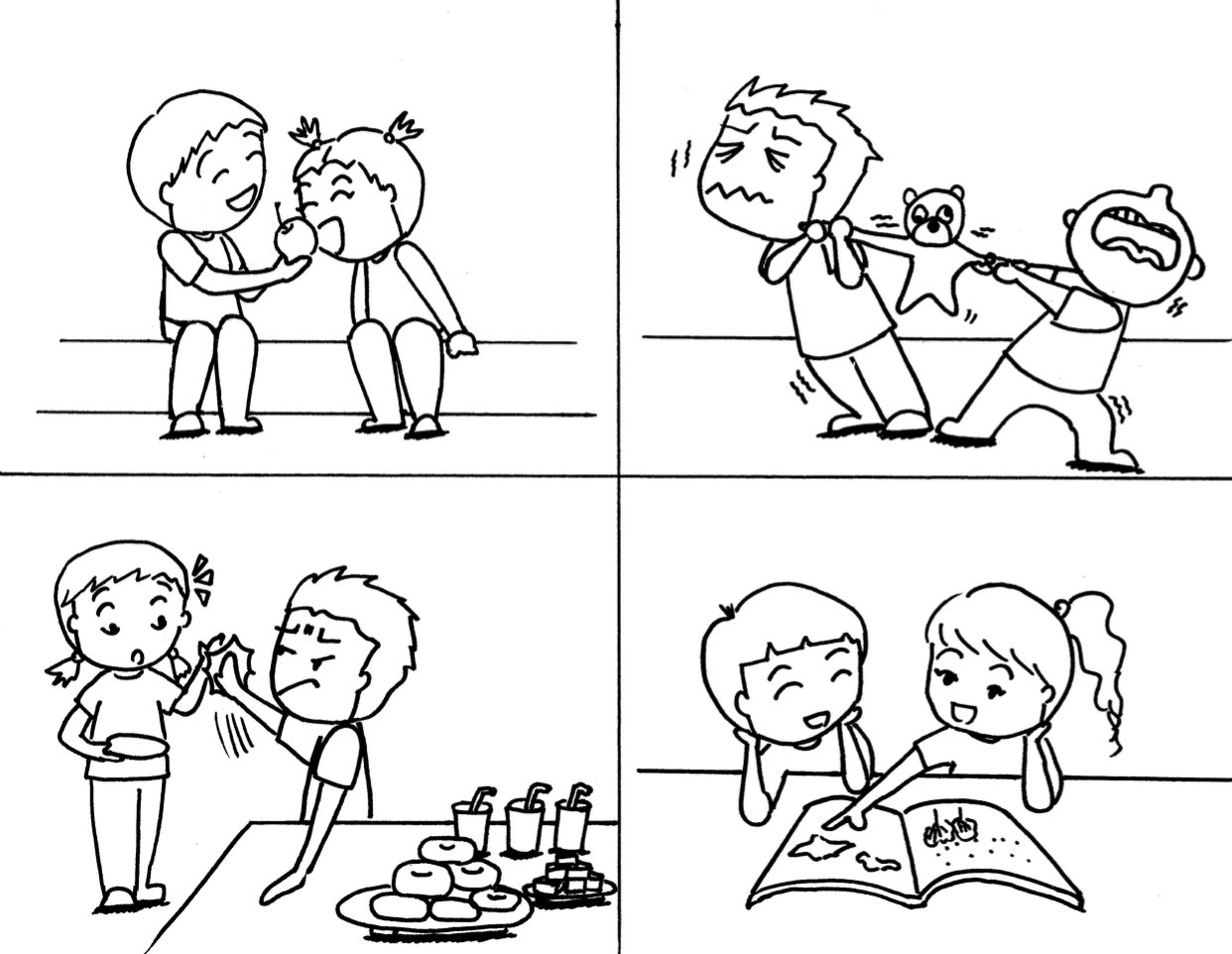 二、老师教导（Learning）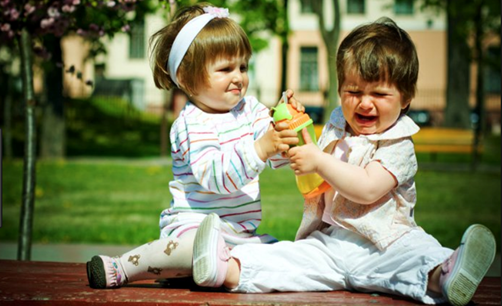 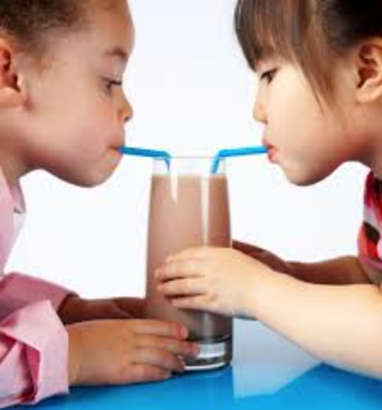 三、给图上色（Coloring）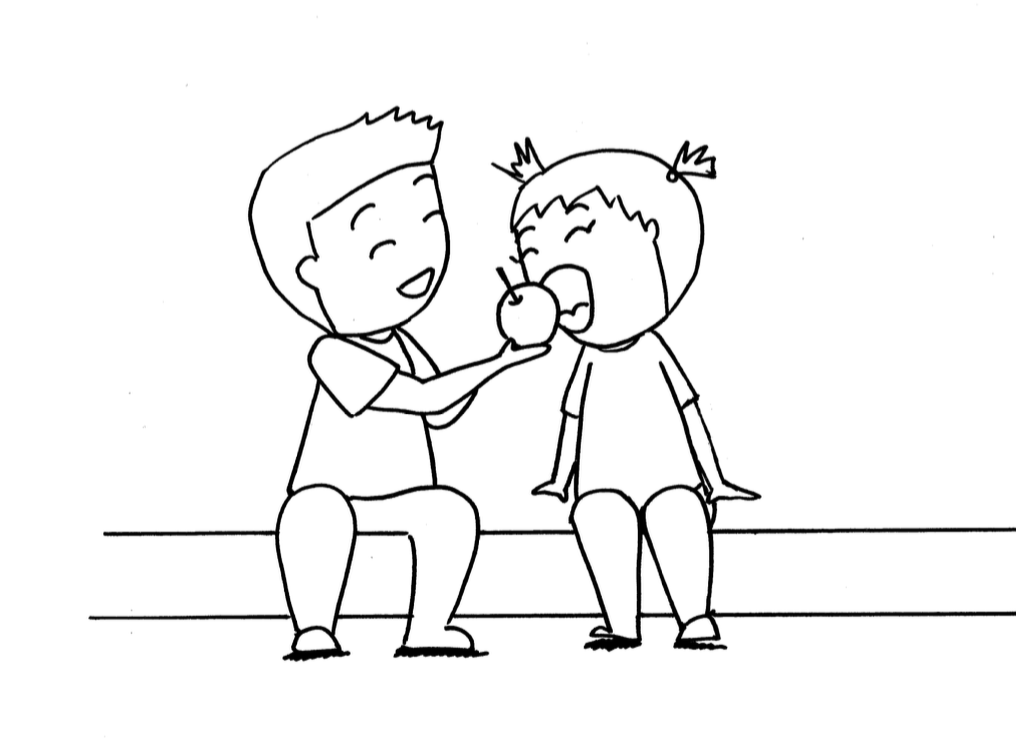 